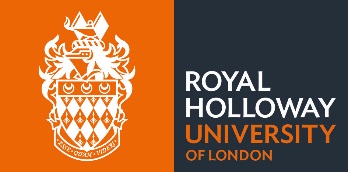 School of Modern Languages, Literatures and CulturesCLC Second Year Registration 2017-18(For completion by current First Years 2016-17)NAME: . . . . . . . . . . . . . . . . . . . . . . . . . . . . . . . . . . . . . . . . . . . . . . . . . . . . . . . . DEGREE PROGRAMME: . . . . . . . . . . . . . . . . . . . . . . . . . . . . . . . . . . . . . . . .Your mandatory courses ML2206 and ML2207 will be added automatically. CreditValueChoose 2 of these ML options (Single and Major CLC students may choose more if you wish by ranking them in your options preferences below):ML2205 A Special Theme in the Novel: Transgressions Term 2 only15ML2305 Deviance, Defiance and Disorder in Early Modern Spanish and French Literature15ML2403 Gender and Clothing in Twentieth-Century Literature and Culture Term 1 only15ML2302 Visual Arts II: Genres and Movements15ML2101 International Film II: Readings and Representations15And then rank the following options in order of preference (Single Hons CLC students should rank at least 9; Major CLC students at least 7)Options RankingML2205 A Special Theme in the Novel: Transgressions Term 2 only15ML2305 Deviance, Defiance and Disorder in Early Modern Spanish and French Literature15ML2403 Gender and Clothing in Twentieth-Century Literature and Culture Term 1 only15ML2302 Visual Arts II: Genres and Movements15ML2101 International Film II: Readings and Representations15FR2102 Writing Romance and Desire 15FR2106 Cinema in France: From Modernism to the Postmodern 15GM2122 Death, Desire, Decline: Thomas Mann and Franz Kafka 15GM2123 Love and Marriage in Major Novels by Theodor Fontane 15GM2124 Representations of Childhood and Youth in Modern German Culture15SN2013 Constructing Identity in Contemporary Spanish Film Term 1 only 15SN2113 Twentieth Century Mexican Visual Arts and Film Term 2 only 15SN2122 Rebels, Revolution and Representation in Latin America 15IT2340 Post-war Italian Cinema Term 2 only 15IT2840 Italian Crime Fiction 15IT2400 Art and Literature in Renaissance Florence Term 1 only15Single and Major students who took FR1009, FR1010, GM1009, GM1010, IT1000, IT1050, SN1001 or SN1010 may opt for another year of that language at 30 credits outside of the preference ranking. Please write whichever of FR2009, FR2010, GM2009, GM2010, IT2000, IT2050, SN2001 or SN2010 is relevant in the ‘course ranking’ column opposite and adjust your preference ranking down by 30 credits. 30Personal Advisor’s Name: . . . . . . . . . . . . . . . . . . . . . . . . . . . . . . . . . . .Personal Advisor’s Signature: . . . . . . . . . . . . . . . . . . . . . . . . . . . . . . . .Date: . . . . . . . . .Date: . . . . . . . . .